МЕТОДИКА ВЫЯВЛЕНИЯ И АНАЛИЗ ПРОФЕССИОНАЛЬНО ВАЖНЫХ КАЧЕСТВ СПЕЦИАЛИСТОВ СИСТЕМЫ «ЧЕЛОВЕК- ТЕХНИКА».«Диагностический опросник «Человек—машина» — предназначен для первичного определения пригодности испытуемого для работы на транспорте. Она позволяет выявить интерес к технике, физическое развитие и состояние здоровья, определить усидчивость, внимание, чувство самосохранения, реакцию, выдержку, ответственность, умение сосредоточиться при наличии внешних раздражителей.Методика, наряду с профотбором, используется для более углубленной профессиональной ориентации и при приеме на работу на должности, связанные с эксплуатацией техники. Время обследования испытуемого не ограничено, но следует предупредить о необходимости работать в течение 30-40 минут.Для более углубленного изучения испытуемого необходимо провести психофизиологическое обследование, которое предусматривает использование аппаратурных и бланковых методик, изучение свойств личности и степени ее нервно-психической устойчивости.Инструкция.
Перед Вами вопросы, которые помогут Вам оценить выбор профессии. На вопросы нужно отвечать «ДА» или «НЕТ», проставляя ответы в Листе ответов под цифрой соответствующего вопроса. Подумайте перед тем, как ответить на каждый вопрос. Отвечайте на каждый вопрос, не пропуская ни одного. Если у Вас возникают сомнения или затруднения с выбором ответа, спрашивайте сразу же. Время заполнения листа ответов не ограничивается. Укажите свою фамилию, имя, отчество и дату заполнения.Вопросы:1. Нравится ли Вам смотреть на дорогу через ветровое стекло автомобиля?2. Сможете ли Вы пробежать 1 км?3. Всегда ли Вы доводите начатое дело до конца?4. Часто ли Вам удается поймать случайно задетые столовые приборы (ложку, чашку, тарелку и т. п.)?5. Существуют ли у Вас боли (тяжесть) в пояснице (спине)?6. Вы человек рассеянный?7. Часто ли Вы ругаетесь с кем-либо в общественных местах (транспорт, магазины и т. д.)?8. Любите ли Вы рисковать?9. Пугают ли Вас резкие звуки?10. Любите ли Вы работать самостоятельно?11. Любили ли Вы в школе уроки труда?12. Любите ли Вы читать о путешествиях?13. Поднимете ли Вы груз весом в 16 кг?14. Вы человек обязательный?15. Может ли Вас шокировать неожиданная ситуация?16. Хорошо ли вы различаете цвета?17. Часто ли вы теряете предметы быта?18. Легко ли Вас вывести из равновесия?19. Любите ли Вы играть в азартные игры?20. Можете ли Вы нормально выполнять работу, когда включен приемник, магнитофон?21. Нравится ли Вам однообразная работа?22. Сможете ли Вы разобраться в несложном техническом чертеже?23. Доставляет ли Вам удовольствие разбираться в техническом устройстве машины?24. Любите ли Вы заниматься спортом?25. Вы бы поехали на красный свет?26. Умеете ли Вы полностью расслабляться?27. Хорошее ли у Вас зрение?28. Умеете ли вы сосредоточиться на одном деле?29. Вы человек выдержанный?30. Умеете ли Вы вовремя себя остановить, когда видите, что у Вас ничего не получается?31. Часто ли Вы забываете выключить чайник, кран в панной, закрыть квартиру и т. п.?32. Любите ли Вы созерцать природу, красивые строения и т. п.?33. Нравится ли Вам читать, слушать, смотреть фильмы о научно-технических достижениях, устройстве и эксплуатации техники?34. Нравится ли Вам управлять техническим средством?35. Утомляют ли Вас путешествия?36. Уйдете ли Вы спокойно с работы, не выполнив задания на день?37. Вы быстро выполняете полученную работу?38. Хорошо ли Вы видите ночью?39. Легко ли Вас отвлечь от какого-либо занятия?40. Вы часто ссоритесь по пустякам?41. Следуете ли Вы поговорке: «Или грудь в крестах, или голова в кустах»?42. Вы часто отвлекаетесь на посторонние дела?43. Вас усыпляет монотонная работа?44. Доставляет ли Вам удовольствие что-нибудь изобретать и конструировать?45. «Любит» ли Вас техника?46. Любите ли Вы физическую работу?47. Часто ли Вы опаздываете на работу (занятия, встречу и т. д.)?48. Вы человек подвижный?49. Вызывает ли у Вас отвращение запах бензина?50. Вы человек внимательный?51. Умеете ли Вы сдерживать свои эмоции?52. Присуще ли Вам чувство самосохранения?53. Случалось ли у Вас, что, задумавшись, Вы можете пройти подъезд своего дома, не заметить идущего Вам навстречу знакомого и т. п.?54. Вы человек усидчивый?55. Нравится ли Вам разбираться в устройстве бытовых электро— и радиоприборов?Обработка результатовОбработка результатов сводится к подсчету «ДА» и «НЕТ». За каждый ответ, совпадающий с ключом, начисляется 1 балл. Если ответ не совпал с ключом, баллы не начисляются.Лист ответов сделан так, чтобы можно было подсчитать количество «ДА» и «НЕТ» в соответствии с ключом по одиннадцати параметрам:1. Интерес к технике.2. Физическое развитие.3. Наличие чувства ответственности.4. Быстрота принятия решения (реакция).5. Состояние здоровья.6. Внимание.7. Психологическая устойчивость.8. Наличие чувства самосохранения,9. Устойчивость к внешним раздражителям.10. Склонность к однообразной работе.11. Техническая грамотность.Испытуемый рекомендуется к обучению и работе по специальности, если по каждому из одиннадцати параметров набрал более 3 баллов. При ответе «НЕТ» на любой вопрос № 16, 27, 38 и «ДА» на вопросы № 5, 49 следует предложить испытуемому пройти углубленное медицинское обследование.КлючПри ответах «ДА» на вопросы: 1, 2, 3, 4, 10, 11, 12, 13, 14, 20, 21, 22, 23, 24, 26, 28, 29, 30, 32, 33, 34, 37, 44, 45, 46, 48, 50, 51, 52, 54, и «НЕТ»: 6, 7, 8, 9, 15, 17, 18, 19, 25, 31, 35, 36, 39, 40, 41, 42, 43, 47, 53 присваивается 1 балл.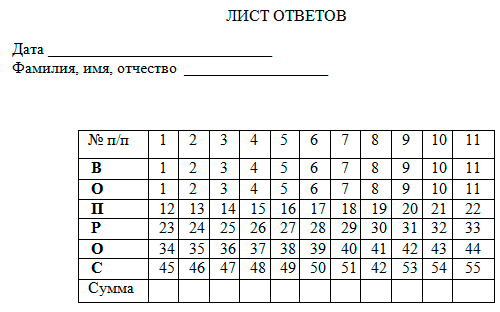 